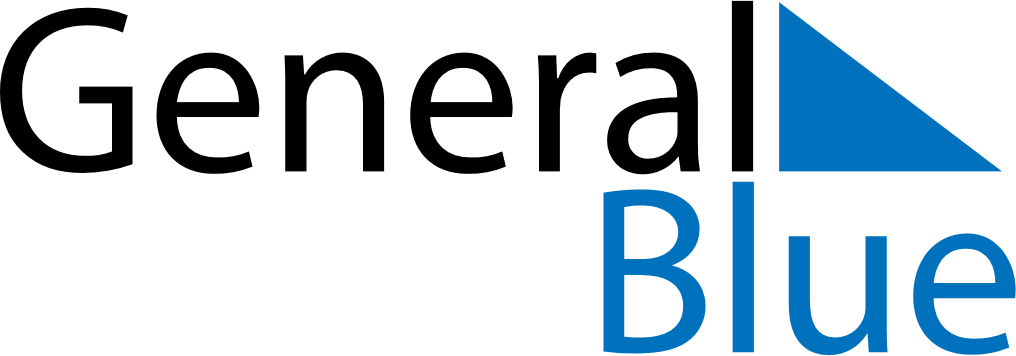 September 2022September 2022September 2022September 2022September 2022September 2022NetherlandsNetherlandsNetherlandsNetherlandsNetherlandsNetherlandsMondayTuesdayWednesdayThursdayFridaySaturdaySunday12345678910111213141516171819202122232425Prinsjesdag2627282930NOTES